表題 (Main title in Japanese)
副題 (Subtitle in Japanese)Main title in EnglishSubtitle in English著者名(Name in Japanese)LAST NAME, First Name● Affiliation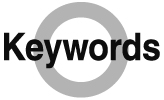 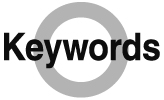 キーワード，キーワード，キーワード，キーワード，キーワードkeywords, keywords, keywords, keywords, keywordsABSTRACT要旨，要旨，要旨，要旨，要旨，要旨，要旨，要旨，要旨，要旨，要旨，要旨，要旨。Abstract, Abstract, Abstract, Abstract, Abstract, Abstract, Abstract, Abstract, Abstract.1. Heading1.1  SubheadingText text text text text text text text text text text text text text text text text text text text text text text text text text text text text text textText text text text text text text text text text text text text text text text text text text text text text text text text text text text text text textReferencesReferences, References, References, References, References, References, References, References.